Wtorek 14.12.2021Temat dnia: Świąteczne życzeniaWSZYSCYTajemnicze święta – zabawa twórcza.Rodzic pokazuje dziecku przygotowane przez nauczyciela rysunki Mówi: Popatrz na ten rysunek. Narysowany jest na nim przedmiot związany ze świętami, ale w niezwykły sposób. Ten przedmiot może być powiększony, może być pomniejszony, pokazany od górylub od dołu, może być narysowana tylko jego część. Czy potraficie zgadnąć, co to jest?
A oto poprawne odpowiedzi 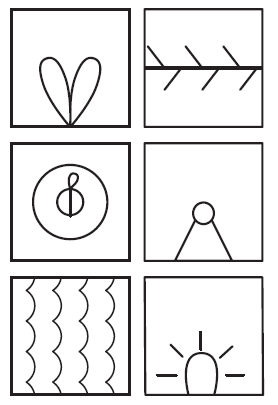 Rysunek 1: prezent (widać tylko kokardę),rysunek 2: gałąź choinki,rysunek 3: bombka (widziana od góry),rysunek 4: mikołaj (tylko jego czapka),rysunek 5: karp / ryba (zbliżenie na łuski),rysunek 6: światełka świąteczne / nos Rudolfa.5 I 6 LATKIZeszyt Supersmyka – pisanie liter b, B po śladach i samodzielnie.Zeszyt Supersmyka, s. 41.Polecenie:Rysuj palcem po literach b, B. Pisz litery po śladach, a potem – samodzielnie.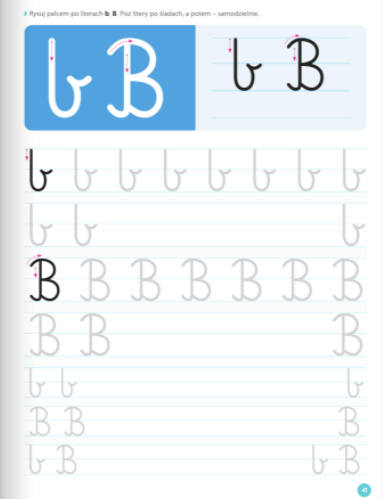 4-latkiZeszyt Supersmyka – ćwiczenia grafomotoryczne.Zeszyt Supersmyka, s. 39, Polecenia:Pokoloruj litery b, B.Rysuj po śladach rysunków. Pokoloruj rysunki, w których nazwach słychać na początkugłoskę b.Odszukaj w wyrazach litery b, B i je podkreśl.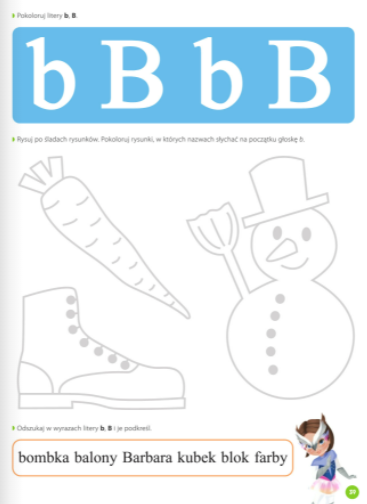 WSZYSCYZajęcia 1. Matematyczne święta – ćwiczenia rozwijające myślenie matematyczne.Zabawy matematyczne.4 papierowe talerzyki, 23 klocki, patyczki do lodów lub kartkie ze znakami >, <, = • Rodzic rozkłada na dwóch talerzykach 7 klocków: na jednym 5, na drugim 2 klocki. Prosi dziecko o przeliczenie klocków i wskazanie, na którym talerzyku jest ich więcej.Rodzic zadaje pytania:Jakiego znaku trzeba użyć, by pokazać, że na jednym talerzyku jest mniej klocków, a na drugim więcej?Czy potraficie ułożyć ten znak z patyczków?(dopasować znak)Gdy dzieci ułożą znak < i odczytają zapis: dwa to mniej niż pięć, rodzic przekłada jeden klocek tak, by na jednym talerzyku były 3 klocki, a na drugim 4. Rodzic. prosi dziecko, by przeliczyło klocki i sprawdziło, czy znak < nadal pasuje. Następnie rodzic pyta: Czy można tak rozłożyć klocki na talerzykach, by na obu było ich tyle samo? Gdy dziecko stwierdzą, że nie, rodzic pyta: Co trzeba zrobić, by klocków było tyle samo? (Zabrać jeden klocek). Gdy klocki są już rozłożone (po 3 na dwóch talerzykach), rodzic prosi o zmianę znaku na =. (Jeżeli dzieci nie dostrzegą błędu, rodzic pokazuje im prawidłowe rozwiązanie). Zabawę można kontynuować, przekładając klocki na zasadzie naprzemiennego stawiania zadań: rodzic – dziecku, dziecko – rodzic.• Rodzic rozszerza zestaw do 4 talerzyków i 16 klocków i pyta: Jak można rozłożyć klocki na talerzykach tak, aby na każdym było ich tyle samo? Gdy dzieci podzielą klocki i rozłożą je na talerzykach, wspólnie rodzic i dziecko przelicza i sprawdza, czy zbiory są równoliczne. Rodzic rozsuwa talerzyki i pyta: Jakie znaki możemy ułożyć między nimi, by pokazać, że na każdym z nich jest tyle samo klocków?• Rodzic przygotowuje 23 klocki i 3 talerzyki. Prosi dzieci, by rozłożyły klocki po równo na wszystkich talerzykach. Po wykonaniu zadania, rodzic prosi dziecko, by przeliczyło, ile klocków jest na talerzykach, a ile zostało bez przydziału.Celem zadania jest tworzenie zbiorów równolicznych, a nie liczenie w zakresie 23. Jeżeli rodzic chce przeliczyć klocki z dzieckiem, to zawsze jest taka możliwość, natomiast dziecko może jeszcze popełniać błędy w tym zakresie.• Rodzic przygotowuje 4 talerzyki i 14 klocków. Na pierwszym talerzyku układa jeden klocek, pozostałe są puste. Rodzic mówi: Na drugim talerzyku połóż o jeden klocek więcej niż na pierwszym. Na trzecim talerzyku połóż o dwa klocki więcej niż na drugim. Na czwartym połóż o trzy klocki więcej niż na trzecim. Rodzic wspólnie z dzieckiem sprawdza poprawność wykonania zadania.5 I 6 LATKIKarty pracy, cz. 2, s. 46.Polecenie:Odczytaj kody. Popatrz na każde pudełko z bombkami i umieszczone przy nim kody. Skreśl te bombki, które niesą zgodne z kodami. Popatrz na ostatnie pudełko. Wpisz odpowiedni kod w puste pola.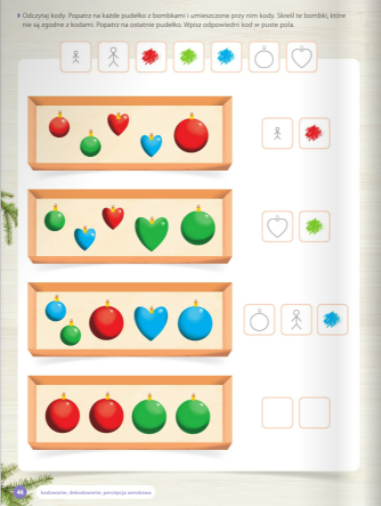 4 LATKIKarta pracy, cz. 2, s. 37.Polecenia:Pola przygotowała kompot z suszu. Pomóż jej połączyć dzbanki w kolejności od dzbanka z najmniejszą ilością kompotu do dzbanka z największą ilością.Pokoloruj lampki choinkowe zgodnie z zaobserwowaną regułą.Karty praca, cz. 2, s. 38.Polecenia:Posłuchaj. Połącz dzieci z prezentami, o których marzą.Pokoloruj pola zgodnie z kolorami kropek. Powiedz, o czym pamiętają Pola i Olo, przygotowując się do świąt.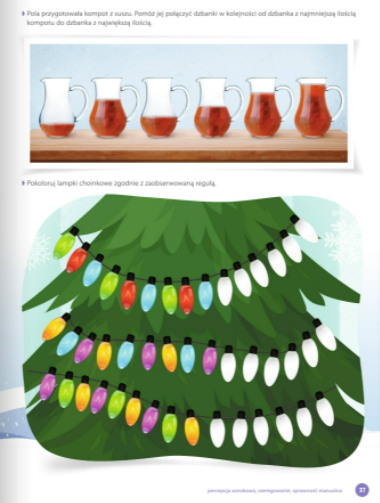 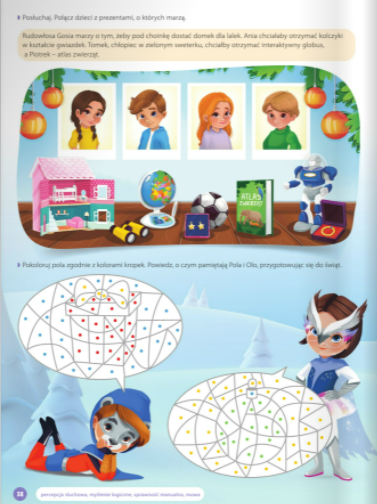 WSZYSCYZajęcia 2. Ćwiczenia gimnastyczneSkakanki, tamburyn.I. Część wstępna.Dzieci maszerują po obwodzie koła, następnie zatrzymują się stają w rozkroku i wykonują 5 skłonów.II. Część główna.https://www.youtube.com/watch?v=7oVZoguXot0III. Część końcowa.• Sprytne stopy – ćwiczenia stóp.Dziecko, używając raz jednej, raz drugiej stopy, zwijają i rozwijają skakanki tak, aby zajmowały jak najmniej miejsca, a później jak najwięcej miejsca. Dziecko chwytają skakanki palcami jednej stopy i starają się podnieść je jak najwyżej, z zachowaniem równowagi. Ćwiczenie wykonują na zmianę: jedną stopą i drugą stopą.• Powtórz rytm – ćwiczenie rytmu.Dziecko uderza o podłogę rączkami skakanek, wystukując rytmy zaproponowane przez rodzica• Jak najwyżej – ćwiczenie wyprostne.Dziecko wykonują przysiad, powoli podnoszą się, aż do wspięcia na palce. W rękach trzymają skakanki złożone na pół. Starają się podnieść je jak najwyżej.• Ćwiczenie uspokajające.Dziecko maszerują po kole w rytmie wystukiwanym na tamburynie. Odkłada skakankę na miejsce.Zabawy swobodne5 I 6 LATKIZeszyt Supersmyka – rozwijanie sprawności manualnej, czytanie.Zeszyt Supersmyka, s. 42.Polecenia:Przeczytaj.Pisz imiona dzieci po śladach. Przeczytaj je.Rysuj pudeł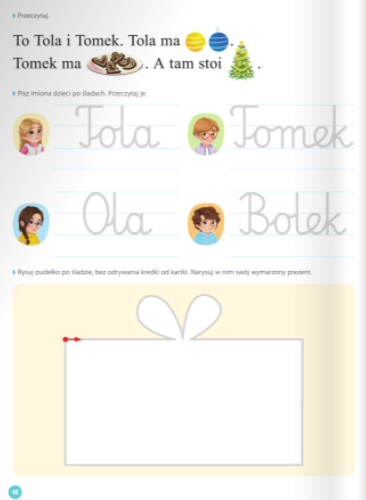 